新埔國中104學年度學生創意戲劇比賽   皮影戲組 劇本鴨母王傳奇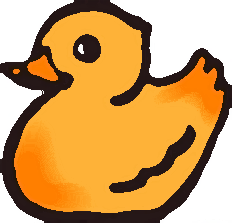 第一場  官員對話 第二場  廟前墾民對話第三場  鴨母王－朱一貴第四場  掛象與真命天子第五場  加入天地反清復明的活動第六場  清朝出兵平亂第七場  審訊、處決朱一貴全劇終                          故事大綱     故事主角朱一貴以養鴨為業，某天在餵食鴨子時，發現自己可以操控鴨子，叫牠們做什麼，牠們就做什麼，就連疊羅漢都難不倒那些鴨子們，在炎炎夏日中，朱一貴餵食、趕鴨子累了，洗了把臉，竟在水中看見皇帝，轉過身後並無人。　　 之後的朱一貴，因常常作夢夢到鴨子都成了官兵，便去找算命師解夢，算命師說他之後必會是帝王之尊。　　過不久的時間，鴨子的產量又多了一倍，鴨母王的稱號越來越響亮，就在大街小巷開始流傳，他已成為家喻戶曉的鴨母王。　　　　  　因為許多人民受到貪官的壓榨之下，朱一貴決定發起了反清復明的行動，也有許多人願意支持朱一貴。　　之後的朱一貴打了一次仗，官兵便潰逃了，整個台灣已落入他們掌握之中，之後的朱一貴以義王自稱，因清朝出兵，朱一貴不敵，最後失敗，被捕入獄。巡捕啟稟大人，探子回報仔墘客家庄，有幾十位羅漢腳準備冤家相打。知縣什麼!三天兩天就相打鬧事，泉州人和漳州人剛打完架，番仔和漢人又起衝突，唉…我也管不了這件事。巡捕這些百姓飄洋過海，為了生存爭水源和土地拚生死，真是沒結果。知縣我們也好不到哪裡，俸祿這麼少，咱不靠這點官田收租，那我們就只得喝西北風了。巡捕大人說的是，現在捧的清朝的飯碗，三年任期一到，就得回福建老家，我們應該把握時機，把錢袋仔裝的滿滿的，啊！庄頭的事，歹事百百款，就甭傷腦筋了。知縣來，我跟你講！你貼個公告和大家說，若是再打架鬧事，租金便再漲一成！巡捕（大笑幾聲）大人，我們這樣三年還沒到，便可把錢袋仔給裝滿了。知縣今那哩咱心情好，喝酒去！陳舍阿福，好久不看了！你也來這邊燒香拜拜啊？ 阿福對呀！對呀！。陳舍聽說你因為番仔和漢人起衝突相打，搬離開庄頭罵好幾個月，最近好嗎？阿福現在我向人租了一塊地，種水稻，再種一些甘薯、豆仔。順便養雞養鴨養豬，這樣才能來勉強過日子。陳舍唉…我們這邊也好不到哪裡，收成這麼少。要交官糧在哪裡？還不知道？陳舍我現在旁邊的山坡地上種青菜、果子，還有蓋一間草寮來遮風避雨，我只是一個羅漢腳，日子就青青菜菜這麼過了，唉……。阿福人家說：「唐山過台灣，心肝結歸丸！」千辛萬苦渡才過黑水溝，來到台灣這個地方。講正經的，這種日子我不知道要怎麼過下去了啊。陳舍所以啊!今天我就是來祈求媽祖軋們保佑，希望媽祖可以派一個有能力的人來幫助我們改朝換代，這樣我們就可以過得好日子。朱鴨子你們趕快來吃飯哦！朱來來來，哩來哩來，阿花哩來哩來。朱不系你啦，系後面那隻。朱不是跟你說每天都要生三顆蛋嗎?朱真的是吼… 算了啊！我跟你說，你要記得每一天都要生三個蛋喔朱每天陪伴這些呆鴨，真是太無聊了，但是又得陪伴牠們到牠們生蛋，這樣才能把鴨蛋拿去市場賣個好價錢！好家在，這些鴨子很聽我的命令，不然真的是很無聊。朱不然叫鴨子們表演疊羅漢好了!朱來來來！大家快來疊羅漢一下！朱後面那隻快點跟上喲！朱嗯…現在一隻一隻下來！朱好，都下來了。 朱好，那麼現在我們來潛水。朱這群鴨子可真厲害，我說要疊羅漢還有潛水，竟然全部都聽我的指令了！而且當牠們要下來的時候，還是一隻一隻整整齊齊翻下來的！甚至是我喊（話）了一聲，所有的鴨子都會一隻一隻的呱呱叫，連潛水的時候，還在水裡自由自在的游來游去，走路也歪來歪去的，真古錐，這群鴨子應該挺有靈性的！朱今天天氣這麼燒熱，看我，都流汗了，好加在這水還很清淨的，我先來把臉洗乾淨吧! 朱咦？這人是誰呀？頭戴王冠，還穿著一件黃色的龍袍，難道說我背後有人？ 朱不可能啊!這裡沒別人啊！這模樣還親像戲台上扮演高高在上的皇帝，難道說……我變成了萬民之上的皇帝了！莫非……哎！甭想了這是絕對不可能的事情，我還是趕緊把鴨子給趕上岸吧！朱鴨子們！快回來囉！朱我最近常常作夢，夢中鴨子都變成了官兵，而且操練起來，不會覺得很辛苦朱因為我不管說什麼，他們絕對地聽我的指揮，又認真，又整齊。朱聽說隔壁庄有個王先生，很會算命卜卦，我去請他指點一下朱喂！算命仙，我最近常做奇怪的夢，你可以幫我解解看，最近運勢怎麼樣？算好的，我先瞧瞧你的面象，再看看你的手相……哇！看你天庭飽滿，面露紅光，你不是平凡之相，日後必定是帝王之尊啊！朱真有這種事！你認為我有皇帝命？算你可以試試，開金口要求任何事，看有法度應驗。朱你的意思是說，我每次指揮鴨做任何動作，像潛水，排隊往前，牠們都會百分之百的聽令嗎？朱還有，假如我要求鴨母每天多生一顆蛋，不知道會不會應驗呢？算說不定可以！我等你的好消息！朱算命仙！我跟你講！鴨蛋產量果真多增了一倍！現在我們村的人都叫我鴨母王呢！朱算命師，真是多謝你的金口，這個紅包袋給你，讓你也沾沾福氣！算命仙恭喜恭喜！感謝你的紅包，貪財了。胡天威朱大哥，你的名號越來越響亮了，大哥你為人豪爽，講義氣，還常為那些被山賊欺侮的農民說話，大家對您真是非常敬佩！朱大哥，你的名號越來越響亮了，大哥你為人豪爽，講義氣，還常為那些被山賊欺侮的農民說話，大家對您真是非常敬佩！朱大家過獎了！我們都自漳州來的，互相幫忙是應該的，我只是盡我的一份心力而已。大家過獎了！我們都自漳州來的，互相幫忙是應該的，我只是盡我的一份心力而已。胡天威朱大哥！我結交了幾位天地會的朋友，他們在各地進行「反清復明」的行動，認為你是領導民眾的人才。希望你也能加入天地會，作伙推翻滿清。朱大哥！我結交了幾位天地會的朋友，他們在各地進行「反清復明」的行動，認為你是領導民眾的人才。希望你也能加入天地會，作伙推翻滿清。朱算命仙曾說我有「帝王之相」。假嘟好！我朱一貴與明朝皇帝同姓朱，冥冥之中天公伯要我復興明朝，完成反清復明大業。算命仙曾說我有「帝王之相」。假嘟好！我朱一貴與明朝皇帝同姓朱，冥冥之中天公伯要我復興明朝，完成反清復明大業。胡天威您說的很有道理，我去找一些人，大家可以利用晚上來再做一些攻防演練。您說的很有道理，我去找一些人，大家可以利用晚上來再做一些攻防演練。曾明義另外我們還得準備糧草、武器。另外我們還得準備糧草、武器。朱看到這麼多人自願加入，我深受感動！你們都是我的朋友。等待時機成熟就有各地的義勇軍加入，一同圍攻鳳山官府。看到這麼多人自願加入，我深受感動！你們都是我的朋友。等待時機成熟就有各地的義勇軍加入，一同圍攻鳳山官府。朱朱各位鄉親父老，你們是不是很痛恨那些貪官啊？群眾一、二群眾一、二對！我們要將他們趕出台灣。(講話熱忱)朱朱這一次和我們做伙行動的還有屏東客家庄的杜君英他，帶領一萬多人參加。從北方來的還有賴地的五千名義勇軍。我們第一目標就是包圍官衛，然後進攻府城。你們怕不怕呀？群眾一、二群眾一、二日子都過不去了，還怕什麼？（進攻的號角已經吹起來了。）（進攻的號角已經吹起來了。）（進攻的號角已經吹起來了。）朱朱拿旗的、拿刀的、拿棍的，我們分三路出發吧！群眾一、二其他(一)(二)群眾一、二其他(一)(二)鴨母王萬歲！鴨母王萬歲！鴨母王萬歲！朱朱這些官兵平時只知道貪圖享受，現在死的死，逃的逃，我們可以利用他們留下的武器，繼續完成我們反清復明的大業。領頭領頭朱大哥，聽說那些官老爺一聽到風聲，馬上就逃往澎湖了。領頭領頭還有，過幾天，台灣南部就落入我們掌握之中，請指示下落來的行動。朱朱好！我們先好好辦一場慶功宴，接下來的是再做計議。領頭領頭各位鄉親同志，讓我們請大元帥穿上這件龍袍，今後繼續帶領我們，完成反清復明的大業，大家說好不好！群眾一、二 其他(一)(二)群眾一、二 其他(一)(二)好！朱朱今日以後，我以「義王」自稱，大明的年號就叫「永和」。現在起，你們要剪掉辮子，額頭留髮，恢復明朝制度！有戰功的都受封官位，穿官服。領頭領頭義王萬歲！反清復明萬歲！大家喝個歡喜吧！ (歡呼聲  好…)(歡呼聲  好…)(歡呼聲  好…)打仗 朱一貴追打清兵打仗 朱一貴追打清兵打仗 朱一貴追打清兵官兵一報告大人，朱一貴攻進府城後，因為杜君英要求封他的後生為王，但朱一貴不答應，所以杜君英懷恨在心，已經率領他的同族部屬，渡過虎尾溪。目前杜君英已經被藍廷珍總兵以分化的手法，受到我們清廷感化，已經投降。覺羅提督很好，即刻派福建水師提督．施世驃和南澳總兵．藍廷珍率兵一萬二千人和兵船六百艘，趕赴台灣。官兵一是，馬上去辦。打仗 朱一貴被清兵追殺打仗 朱一貴被清兵追殺官兵二報告大人，朱一貴戰敗已逃往嘉義縣水溝尾，他因為肚子餓去向民眾討食，被人通風報信，已經被人用牛車載往八掌溪，解送至施世驃提督的軍營。現在已經被施提督派人押來到總兵府。藍總兵來人呀!將朱一貴帶上。(官兵一將朱一貴帶上)(官兵一將朱一貴帶上)藍總兵朱一貴見到本總兵為何不跪，朝廷身仁厚澤，待你不薄，為何你要造反？朱一貴我乃大明朝子民，興義師光復大明朝，為何說我是造反，你藍廷珍乃堂堂漢人，竟然甘心作為清朝的走狗，你才是真正的造反。藍放肆！朱一貴！你帶頭叛亂，造成眾多死傷，我要押送你到府城受審，你有什麼話要說！朱你們明明是漢人，卻在清朝當官，壓欺老百姓，你們才是背反祖先，人生自古誰無死，我對我的所作所為不會後悔。藍既然如此，對你我也沒話好說，來人啊！把朱一貴押入大牢！朱鴨母王入溝仔尾，死路一條。